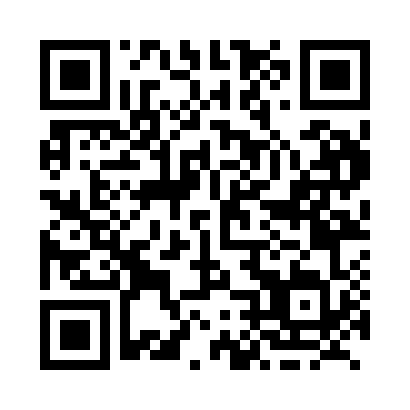 Prayer times for Mull, Ontario, CanadaMon 1 Jul 2024 - Wed 31 Jul 2024High Latitude Method: Angle Based RulePrayer Calculation Method: Islamic Society of North AmericaAsar Calculation Method: HanafiPrayer times provided by https://www.salahtimes.comDateDayFajrSunriseDhuhrAsrMaghribIsha1Mon4:115:551:326:499:0910:532Tue4:115:561:326:499:0810:533Wed4:125:561:326:499:0810:524Thu4:135:571:336:499:0810:525Fri4:145:571:336:499:0810:516Sat4:155:581:336:489:0710:507Sun4:165:591:336:489:0710:508Mon4:176:001:336:489:0710:499Tue4:186:001:336:489:0610:4810Wed4:196:011:336:489:0610:4711Thu4:206:021:346:489:0510:4612Fri4:216:031:346:479:0510:4513Sat4:236:031:346:479:0410:4514Sun4:246:041:346:479:0310:4415Mon4:256:051:346:479:0310:4216Tue4:266:061:346:469:0210:4117Wed4:286:071:346:469:0110:4018Thu4:296:081:346:469:0110:3919Fri4:306:081:346:459:0010:3820Sat4:316:091:346:458:5910:3721Sun4:336:101:346:448:5810:3522Mon4:346:111:346:448:5710:3423Tue4:366:121:346:438:5610:3324Wed4:376:131:356:438:5510:3125Thu4:386:141:356:428:5410:3026Fri4:406:151:356:428:5310:2827Sat4:416:161:346:418:5210:2728Sun4:436:171:346:418:5110:2529Mon4:446:181:346:408:5010:2430Tue4:466:191:346:398:4910:2231Wed4:476:201:346:398:4810:21